Краснодарский край Курганинский районмуниципальное бюджетное общеобразовательное учреждениесредняя общеобразовательная школа № 15Исследовательский проект«Оригинальный подарок маме»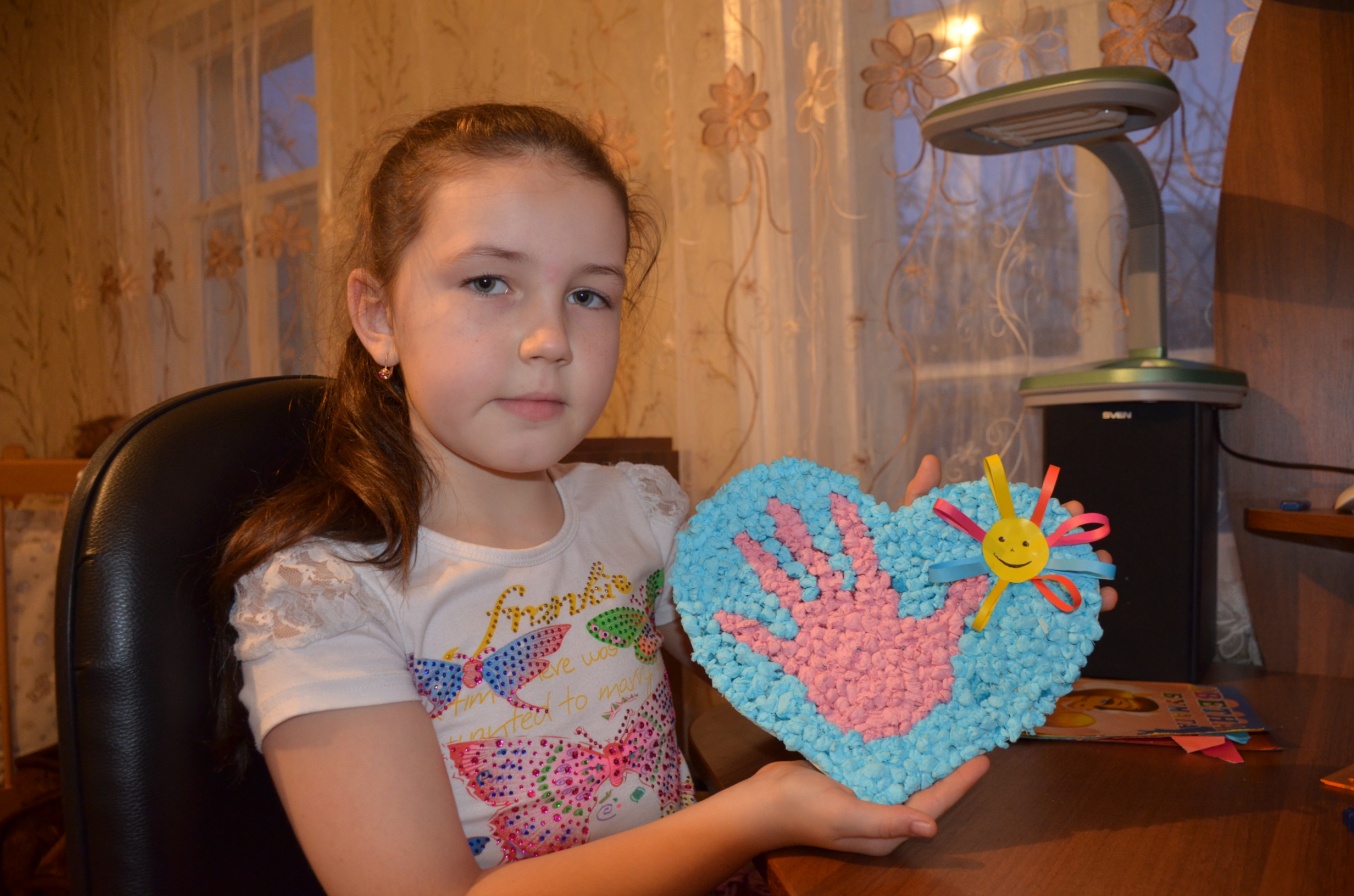 Автор: ученица 2 «а» классаМБОУ СОШ №15Лактионова Виктория.Руководитель: учитель начальных классовЧантурия Татьяна Михайловна.          30 ноября каждого года мы все отмечаем праздник «День Матери». В этот день все дети поздравляют своих матерей и дарят им подарки.         Как сделать подарок маме своими руками? Наверное, такой вопрос рано или поздно задает себе любой ребенок, который не может позволить себе тратить  деньги, но в тоже время желающий обрадовать любимую маму, показать ей, как она ему дорога.        Маму действительно нужно радовать, и для этого совсем необязательно иметь в кармане крупную сумму. Ведь у каждого из нас есть нечто много лучшее, нежели  деньги: две руки и голова на плечах. И любящее сердце, конечно! Именно они и помогают нам изготовить незабываемые подарки для наших любимых мам. Наша учительница всегда говорит, что самый лучший подарок – это подарок, сделанный своими руками! И мне захотелось сделать свой оригинальный, красивый, незабываемый подарок для своей мамы.Гипотеза: Я предположила, что смогу сделать оригинальный подарок своими руками, который доставит радость и удовольствие маме не меньше, чем подарок, купленный за деньги.Цель: изготовить своими руками оригинальный подарок для мамы.Задачи: Изучить различные источники информации с целью выбора подарка;Изучить технику изготовления выбранного изделия;Сделать оригинальный подарок своими руками.Методы исследования:- аналитический опрос одноклассников;- изучение различных источников информации;- анализ и обобщение информации;- моделирование поделки и практическая работа.Этапы проектаИнформационный (опрос, поиск информации)Технологический.Обобщение деятельности.Представление результатов деятельности.Основная часть.1 этап. Прежде, чем приступить к основной работе я провела опрос среди своих одноклассников.Как ты думаешь, какой подарок приятнее получать творим близким: сделанный своими руками или купленный на карманные деньги?Ты даришь подарки, сделанные на уроках,  или придумываешь что-то свое?        Проанализировав результаты опроса, я сделала выводы:Мои одноклассники любят дарить своим близким подарки, сделанные своими руками, и считают, что они для людей наиболее ценны.Ребята дарят, в основном, подарки  сделанные на уроках технологии, или используют предложенные идеи для самостоятельно изготовленных подарков.            В  ходе опроса я выяснила, что моим сверстникам нравится возиться с бумагой, ведь из нее можно создавать всякие поделки, причем, делать это совершенно несложно. В различных источниках я нашла, что работать с бумагой не только интересно, но и полезно. Разрезая, сгибая, склеивая, мы производим действия, благодаря которым развивается кисть руки. К тому же, работа с бумагой положительно сказывается и на  творческом развитии ребенка., развивает его вкус и чувство цвета.          Среди особенно популярных видов детского творчества можно назвать поделки из бумаги – аппликации, оригами, сборные конструкции, оригинальные поделки в виде всевозможных фигурок – объемные поделки из бумаги, изделия из гофрированной бумаги, из бумажных салфеток.           Мое внимание привлекли изделия из бумажных салфеток. Я узнала, что первой салфеткой был фиговый листок, которым рабы древней Греции вытирали рты своим хозяевам, а обычные жители использовали для этого тонкий хлебный кусок. Путь от фигового листа до производства бумажных салфеток составил тысячелетия. В Риме в 1 веке нашей эры по правилам этикета нужно было вытираться о края скатерти.   Затем     специально для застолья изготавливали тканевые салфетки из шёлка и кружев. В Риме их можно было встретить в богатых домах, где они служили украшением столов. . Некоторые страны создавали особые правила сложения салфеток. К 14 веку мода на роскошные салфетки стала распространяться из Италии в европейские страны.             Считается, что больше всего они были востребованы в тех странах, где было популярно носить бороды и усы. Россияне впервые увидели их благодаря Петру 1. А ещё были асбестовые салфетки, но стоили они довольно дорого. Такими салфетками пользовалась даже Екатерина Великая, удивляя гостей тем, что кидала их в огонь, где они не горели.           А производство бумажных салфеток появилось лишь в Японии   в 19 веке. Популярными бумажные салфетки стали в 70-х годах прошлого века.       Салфетки очень легкие, объемные, мягкие. Они красивы, но главный  плюс салфетки заключается в том. что она держит форму изделия. Ее фактура позволяет создавать объемные поделки, которые могут стать отличным подарком к празднику.       Я узнала, что можно сделать из этой бумаги: цветы, аппликации, различные фигурки, оригами.       Особенно мне понравилось сердечко. Я очень люблю свою маму, она всегда живет в моем сердце. И тогда мне пришла идея подарить ей мое любящее сердечко.2 этап. Сначала я определила, какие материалы мне потребуются для работы.    -картон, клей, салфетки, ножницы, цветная бумага       И приступила  к выполнению работы. Сначала я нарисовала и вырезала из листа картона сердце.Затем разрезала салфетки на маленькие кусочки.Скатала из них шарики.Потом на вырезанном сердце я обвела свою руку.С помощью клея из готовых белых шариков я выложила  рукуКогда с рукой было все закончено, из шариков голубого цвета  я выложила фон вокруг руки.Вот что у меня получилось.Затем из цветной бумаги я вырезала солнышко, приклеила к нему лучики.Готовое солнышко я приклеила к сердечку.И этот подарок я подарила мамочке.3 этап.         Результаты своей работы я продемонстрировала одноклассникам. Они заинтересовались моей работой. Для своих товарищей я провела мастер-класс по изготовлению сердечка.         По мнению ребят, мой подарок действительно красив и оригинален. Кроме того, его несложно сделать самому, и материальные затраты на его создание невелики.Заключение.          Говорят, что нашим мамам от нас ничего не надо, ничего, кроме чуткости и внимания. Но это вовсе не значит, что подарок маме на праздник может быть каким угодно. Самому дорогому человеку не нужен самый дорогой подарок, но выбирать его  и создавать надо с любовью и большой ответственностью. У меня это получилось.         Я выполнила поставленные задачи: в процессе изучения информации выбрала подарок для мамы, приобрела навыки самостоятельной работы с бумажными салфетками, разработала технологические карты изготовления выбранной поделки и, наконец, сделала своими руками красивый и оригинальный подарок для мамы.          Результат моего труда – изделие из бумажных салфеток – «Сердечко для мамы»          Мама с гордостью демонстрирует мой подарок гостям дома. А я думаю о подарке, который подарю маме в день рождения. Список источников информации.Список литературы.Н.Г. Пищикова – Работа с бумагой в нетрадиционной технике – Издательтво: Скрипторий. – 2009 г.Т.Н. Проснякова, Н.А. Цирулик – Технология. Уроки творчества. Учебник по труду. – Корпорация Федорова. – 2010 г. – 11 стр.Другие источники информации.stranamasterov.ru – «Страна Мастеров» - сайт о прикладном творчестве для детей и взрослых.MillionPodarkov.ru «Поделки»…iz bumagi…сайт «Миллион подарков».Urworldgame.ru – сайт «Затейник – мир игр и увлечений»